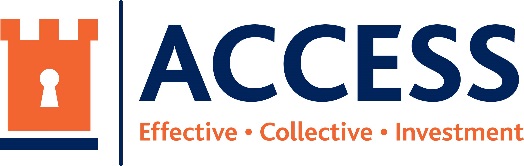 Quarter 4 ACCESS InvestmentsThere was £34.417 billion of investments pooled within ACCESS at the end of March 2023. This includes £24.477 billion in sub-funds and £9.940 billion in Pooled Passive investments. 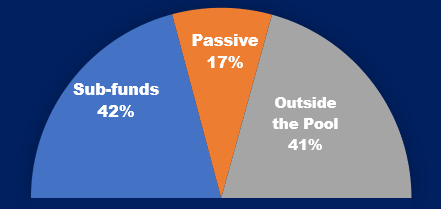 The table below summarises the sub-funds, their classes of assets and the passiveinvestments at the end of Quarter 4, available for the ACCESS Pension Funds to invest in:Sub-FundManagerAsset TypeMarket ValueSub-FundManagerAsset Type£’bnLF ACCESS Long Term Global GrowthBaillie GiffordGlobal Equity1.772LF ACCESS Global Equity Core Baillie GiffordGlobal Equity1.071LF ACCESS UK EquitySchrodersUK Equity1.184LF ACCESS Global DividendM&GGlobal Equity1.338LF ACCESS Global Equity Ex UKFidelityGlobal Equity0.710LF ACCESS UK Equity Core Baillie GiffordUK Equity0.699LF ACCESS Global Stock Dodge & CoxGlobal Equity1.694LF ACCESS Global Equity - NewtonNewtonGlobal Equity0.981LF ACCESS Global Equity LongviewGlobal Equity2.044LF ACCESS Long Sterling Core BondRoyal LondonFixed Income0.395LF ACCESS Global Equity – JOHCMJ O HambroGlobal Equity0.471LF ACCESS Diversified GrowthBaillie GiffordDiversified Growth0.307LF ACCESS Absolute Return RufferDiversified Growth0.671LF ACCESS Real Return NewtonDiversified Growth0.341LF ACCESS Sterling Corporate BondM&GFixed Income0.124LF ACCESS Global Equity Fund - Capital GroupCapital GroupGlobal Equity0.414LF ACCESS UK Equity Fund - LiontrustLiontrustUK Equity0.301LF ACCESS Global Equity - MondrianMondrianGlobal Equity0.299LF ACCESS Global Managed Volatility Equity FundArcadianGlobal Equity0.639LF ACCESS Global Active Value FundSchrodersGlobal Equity0.405LF ACCESS Global Alpha Paris Aligned FundBaillie GiffordGlobal Equity2.496LF ACCESS Sterling Aggregate Bond FundBaillie GiffordFixed Income0.783LF ACCESS UK Select FundBlackrockUK Equity0.406LF ACCESS Sterling Investment Grade Credit FundFidelityFixed Income0.725LF ACCESS Alpha Opportunities FundM&GFixed Income1.855LF ACCESS Global Equity Fund – MacquarieMacquarieGlobal Equity1.261LF ACCESS MAC – Janus HendersonJanus HendersonFixed Income1.091Total Sub-funds24.477Passive InvestmentsUBS9.940Total Pooled Investments34.417